16th Real Pain Patient Demonstration & Cadaver Workshop in PNUApr 25-26, 2015 Pain Clinic, Pusan National University Yangsan Hospital, Korea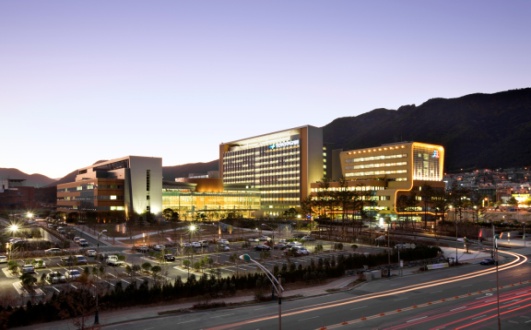 Apr 25 (Sat): Real Patient Demonstration & Seminar in Operation Room & Moam Hall (4F)Apr 26 (Sun): Hands-on Cadaver Workshop & Cadaver Dissection at Preclinical Trial Center (B1F)Dear Friends & Colleagues, 
   The annual “Cadaver Workshop and Real Patient Demonstration in Pusan National University” has been held every year since 2000. This workshop is composed of a tight schedule of 2-day course collaborated with The Korean Pain Society and The BUK Pain Society. On the first day, you can observe or participate on real patient demonstration at the main hall or operating room simultaneously. On the same day, you can hear the plenary lectures from world-famous experts. You can also have a chance to share your opinion or to present your experience to the attendees. In the evening, you can meet and discuss with the experts in the field of pain management after a welcome-dinner party. On the second day, it is focuses on participant-friendly "hand-on" cadaver courses related to minimally invasive percutaneous spinal techniques, including percutaneous endoscopic cervical and lumbar discectomy, percutaneous vertebroplasty, and spinal cord stimulation in the morning. The whole cadaver dissection from the head to toes and US-guided intervention will be provided by our faculties who have an over 15-year experience in the afternoon. The formal language is English.In addition to advanced medical knowledge, you may find the opportunity to take in Yangsan’s breathtaking views up to the stony-crested mountains that surround the city. Experience the ancient land where tradition and cutting-edge are fused together in perfect harmony and enjoy authentic Korean & Italian cuisine in the many excellent restaurants in this beautiful spring.We look forward to seeing you in the 15th Workshop of Pusan National University in 2015.

Course Director, Kyung-Hoon Kim, M.D., Ph.D.Professor & Chairman of Department of Anesthesia and Pain Medicine, PNU, Sang-Wook Shin, M.D., Ph.D.President of BUK Pain Society, Si-Jung Ryu, M.D., Ph.D.President of the Korean Pain Society, Keun-Man Shin, M.D., Ph.D.Time Table for Cadaver Workshop & Patient Demonstration in 2015Faculties: Abdi S (Texas University, USA), Anzawa N (Shiga University, Japan), Birkenmeier CS (Munich University, Germany), Huh BK (Duke University, USA), Ibuki T (Kyoto Prefectural University, Japan), Kim YC (Seoul National University, Korea), Kim YJ (Inje University, Korea), Kim DS (Kosin University, Korea), Lee CW (Catholic University, Korea), Lee JH (Donga University, Korea), Lee SC (Donga University, Korea), Nam SK (Seoul National University, Korea), Nguyen SS (Harvard University), Rauschning W (Uppsala University, Sweden), Ryu SJ (Kosin University, Korea), Shin KM (Hallym University, Korea), Sunder N, Sim WS (Sungkyunkwan University, Korea), Yoon DM (Yonsei University, Korea)16th Cadaver Workshop & Real Patient Demonstration in PNUPlease do not hesitate to contact me if you require any further information. 82-(0)10-2327-7394, 82-(0)55-360-1622 or pain@pusan.ac.kr Kyung-Hoon KimFor foreign attendee, please send the registration form only. We receive the registration fee on-site, considering the date when you send this registration form.Accommodation: Seacloud Hotel in Haeunda, Busan (http://www.seacloudhotel.com) with Special Price: \88,000 + \16,500 or $77 + $ 17: D or T beds room + morning buffet for 1 person only for 20 rooms available.Transportation: You can find the shuttle bus 1 hour before the workshop in front of hotel.16th Cadaver Workshop & Real Patient Demonstration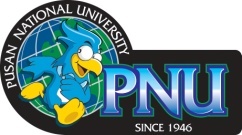 in Pusan National UniversityRESERVATION REQUEST FORM* Cancellation Charge: At room cancellation, if the room is not cancelled by 18:00 the day before stay, it is required to pay a No-Show charge of a 1 night stay.For Reservation (pain@pusan.ac.kr, 82-10-2327-7394, Kyung-Hoon Kim) at first, and Seacloud Hotel: 1392-100, Jungdong, Haeundaegu, Busan, South Korea1. E-Mail : rsvn@seacloudhotel.com2. Tel : 8251)933-1000 / Fax : 8251)933-10013. Homepage: www.seacloudhotel.comApr 19 2014(Sat) at Anatomy Lab. 09:00-11:00Preparation for Upper & Lower Extremity Dissection Kim DS, Ryu SJApr 19 2014(Sat) at Anatomy Lab. 11:00-12:30US-guided InterventionKim YJApr 25 2015(Sat)at Moam Hall (4F) 08:30-09:00Reception and Welcome to PNU & PNUYHShin SWApr 25 2015(Sat)at Moam Hall (4F) 09:00-09:30PVP Patient DemonstrationShin SW at Hall, Kim KH at Operating RoomApr 25 2015(Sat)at Moam Hall (4F) 09:30-10:00Plenary lecture (I) Abdi S (Texas University)Apr 25 2015(Sat)at Moam Hall (4F) 10:00-10:15Coffee BreakIn the BoothApr 25 2015(Sat)at Moam Hall (4F) 10:15-10:45PELD Patient DemonstrationShin SW at Hall, Kim KH at Operating RoomApr 25 2015(Sat)at Moam Hall (4F) 10:45-11:15Plenary lecture (II)Huh BK (Texas University)Apr 25 2015(Sat)at Moam Hall (4F) 11:15-12:00SCS Patient DemonstrationShin SW at Hall, Kim KH at Operating RoomApr 25 2015(Sat)at Moam Hall (4F) 12:00-13:30LunchCold wheat noodle (Bus)Apr 25 2015(Sat)at Moam Hall (4F) 13:30-14:00Plenary lecture (III)Birkenmeier CS (Munich University)Apr 25 2015(Sat)at Moam Hall (4F) 14:00-14:15Coffee BreakIn the BoothApr 25 2015(Sat)at Moam Hall (4F) 14:15-15:15Presentation (I)Abdi S (Texas University)Apr 25 2015(Sat)at Moam Hall (4F) 15:15-15:45Plenary lecture (V)Sunder N (Harvard University)Apr 25 2015(Sat)at Moam Hall (4F) 15:45-16:15Presentation (II)Huh BKApr 25 2015(Sat)at Moam Hall (4F) 16:15-16:45Plenary lecture (VI)Birkenmeier CS (Munich University)Apr 25 2015(Sat)at Moam Hall (4F) 16:45-17:00Coffee BreakIn the BoothApr 25 2015(Sat)at Moam Hall (4F) 17:00-17:30Plenary lecture (VII)Hisahi Tomie (Aichi Spine Institute)Apr 25 2015(Sat)at Moam Hall (4F) 18:00-19:00Welcome Party Bellissima at Guest House (6F)Apr 25 2015(Sat)at Moam Hall (4F) 19:00-20:00Ask the Experts (Abdi S, Sunder N, Huh BK, Birkenmeier CS, Kim YC, Kim KH, Nguyen SS)Bellissima at Guest House (6F)Apr 26 2015 (Sun)at Preclinical Trial Center (B1F)09:00-10:00US-guided InterventionSunder N (Harvard University)Apr 26 2015 (Sun)at Preclinical Trial Center (B1F)10:00-11:00PVP, SCS Hands-on WorkshopByeon GJApr 26 2015 (Sun)at Preclinical Trial Center (B1F)11:00-11:30Coffee BreakIn front of Anatomy Lab.Apr 26 2015 (Sun)at Preclinical Trial Center (B1F)11:30-13:00PECD & PELD Hands-on WorkshopKim KHApr 26 2015 (Sun)at Preclinical Trial Center (B1F)13:00-14:00LunchBellissima at Guest House (6F)Apr 26 2015 (Sun)at Preclinical Trial Center (B1F)14:00-15:00Dissection of the Head & NeckKim CHApr 26 2015 (Sun)at Preclinical Trial Center (B1F)15:00-16:00Dissection of the Upper ExtremitiesRyu SJApr 26 2015 (Sun)at Preclinical Trial Center (B1F)16:00-16:30Coffee BreakIn front of Anatomy Lab.Apr 26 2015 (Sun)at Preclinical Trial Center (B1F)16:30-17:30Dissection of the TrunkKim DSApr 26 2015 (Sun)at Preclinical Trial Center (B1F)17:30-18:30Dissection of the Lower Extremity & US-guided InterventionKim YJApplication Form (in English)Application Form (in English)Application Form (in English)Application Form (in English)Family NameGiven NameSexAffiliation/PositionE-mailTelephone (office)Mobile PhoneNumber of Doctor License (Only for Korean)Registration FeeNonghyup  928-02-081583 Pnupain (Kyung-Hoon Kim)Apr 26 2013 (Sat)Apr 27 2013 (Sun)Apr 27 2013 (Sun)In Advance (Due: Mar-31-2015)\100,000 or $100\100,000 or $100\100,000 or $100In Advance (Due: Mar-31-2015)\150,000 or $150 for 2 days\150,000 or $150 for 2 days\150,000 or $150 for 2 daysBetween Apr 1-18 2015\120,000 or $120\120,000 or $120\120,000 or $120Between Apr 1-18 2015\200,000 or $200 for 2 days\200,000 or $200 for 2 days\200,000 or $200 for 2 daysOn-Site Registration\150,000 or $150\150,000 or $150\150,000 or $150On-Site Registration\280,000 or $280 for 2 days\280,000 or $280 for 2 days\280,000 or $280 for 2 daysResident and fellowship training physicians before Mar-31-2015.\10,000 or $10\10,000 or $10\10,000 or $10Between Apr 2-21 2015\20,000 or $20\20,000 or $20\20,000 or $20Between Apr 2-21 2015\30,000 or $30 for 2 days\30,000 or $30 for 2 days\30,000 or $30 for 2 daysOn-Site Registration\60,000 or $60\60,000 or $60\60,000 or $60On-Site Registration\100,000 or $100 for 2 days\100,000 or $100 for 2 days\100,000 or $100 for 2 daysWelcome Party/Ask the Experts (Free)000The oral presenter is waived for the registration fee. Please submit the abstract in English before Mar 31 2015.000AccommodationD or T (Apr 24In/25 Out)D or T (Apr 25 In/26 Out)D or T (Apr 25 In/26 Out)Abstract or Lecture Summary (Fill in the below box less than 300 words in English)Abstract or Lecture Summary (Fill in the below box less than 300 words in English)Abstract or Lecture Summary (Fill in the below box less than 300 words in English)Abstract or Lecture Summary (Fill in the below box less than 300 words in English)Title, name, and affiliationIntroductionMethodsResultsDiscussionKey WordsTitle, name, and affiliationIntroductionMethodsResultsDiscussionKey WordsTitle, name, and affiliationIntroductionMethodsResultsDiscussionKey WordsTitle, name, and affiliationIntroductionMethodsResultsDiscussionKey WordsArrival Date : _______________________          Departure Date : _______________________Name of Occupant:  Last _______________________         First _____________________________No. of Occupant: __________________      No. of Rooms: __________________Affiliation: ______________________________________ Room type:10% tax includedBreakfast : Additional  charge KRW 16,500(10% Tax Included)No. of breakfast(If needed): __________________                                  Address: ____________________________City: __________________  Country: ________________Contact:  Tel ________________________	Fax ________________________________Mobile: ____________________________ Email: _________________________________________ Credit Card Name(카드종류): ______________________________Credit Card No(카드번호): _______________________________________________Expire Date(유효기간): _____________________________________Remarks: ____________________________________________________________________Signature_________________________Arrival Date : _______________________          Departure Date : _______________________Name of Occupant:  Last _______________________         First _____________________________No. of Occupant: __________________      No. of Rooms: __________________Affiliation: ______________________________________ Room type:10% tax includedBreakfast : Additional  charge KRW 16,500(10% Tax Included)No. of breakfast(If needed): __________________                                  Address: ____________________________City: __________________  Country: ________________Contact:  Tel ________________________	Fax ________________________________Mobile: ____________________________ Email: _________________________________________ Credit Card Name(카드종류): ______________________________Credit Card No(카드번호): _______________________________________________Expire Date(유효기간): _____________________________________Remarks: ____________________________________________________________________Signature_________________________Arrival Date : _______________________          Departure Date : _______________________Name of Occupant:  Last _______________________         First _____________________________No. of Occupant: __________________      No. of Rooms: __________________Affiliation: ______________________________________ Room type:10% tax includedBreakfast : Additional  charge KRW 16,500(10% Tax Included)No. of breakfast(If needed): __________________                                  Address: ____________________________City: __________________  Country: ________________Contact:  Tel ________________________	Fax ________________________________Mobile: ____________________________ Email: _________________________________________ Credit Card Name(카드종류): ______________________________Credit Card No(카드번호): _______________________________________________Expire Date(유효기간): _____________________________________Remarks: ____________________________________________________________________Signature_________________________Taken By:		Date Taken:                                                                                                    Confirmation number: